                                   ประกาศองค์การบริหารส่วนตำบลห้วยยูง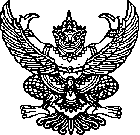               เรื่อง    ประกาศใช้แผนพัฒนาบุคลากร ประจำปีงบประมาณ พ.ศ.2561-2563     ----------------------------	      ด้วยองค์การบริหารส่วนตำบลห้วยยูง ได้ให้ความสำคัญในการส่งเสริมและพัฒนาประสิทธิภาพการปฎิบัติงาน  เพื่อให้องค์กรสามารถให้บริการประชาชนได้อย่างดี และสร้างการพัฒนา ทัศนคติและเพิ่มพูนความรู้ในการปฎิบัติงานให้มีประสิทธิภาพมากยิ่งขึ้น                 อาศัยอำนาจตามความในมาตรา 11 และมาตรา  20 แห่งพระราชกฤษฎีกาว่าด้วยหลักเกณฑ์และวิธีการบริหารกิจการบ้านเมืองที่ดี พ.ศ.2546   ประกอบกับประกาศคณะกรรมการพนักงานส่วนตำบลจังหวัดกระบี่ เรื่อง หลักเกณฑ์และเงื่อนไขเกี่ยวกับบริหารงานบุคคลขององค์การบริหารส่วนตำบล  ลงวันที่ 6 ธันวาคม  2545 ส่วนที่ 3 การพัฒนาพนักงานส่วนตำบล ข้อ 269 กำหนดให้องค์การบริหารส่วนตำบลจัดทำแผนพัฒนาพนักงานส่วนตำบล       ดังนั้น   เพื่อให้เป็นไปตามหลักเกณฑ์และประกาศดังกล่าว   องค์การบริหารส่วนตำบลห้วยยูง   จึงขอประกาศใช้แผนพัฒนาบุคลากร  ประจำปีงบประมาณ (2561-2563)       จึงประกาศให้ทราบโดยทั่วกัน			  ประกาศ ณ วันที่  2 เดือนตุลาคม  พ.ศ. 2560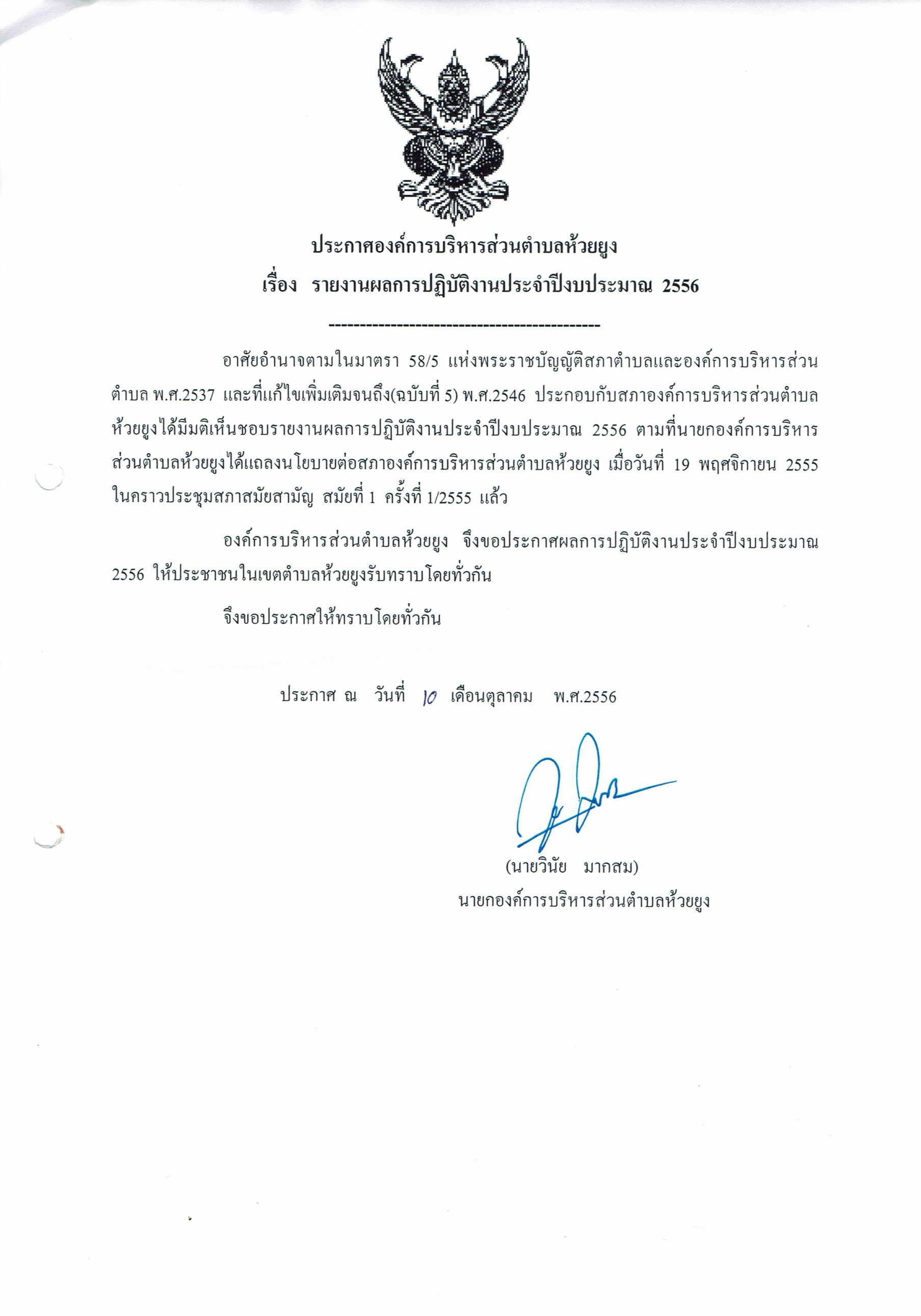            					      (นายวินัย  มากสม)             นายกองค์การบริหารส่วนตำบลห้วยยูง